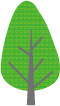 「尾鷲ひのきの森」見学会 申込書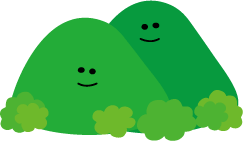 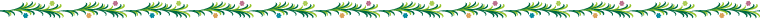 申込締切: 定員になり次第締切①必要事項（氏名、年齢、郵便番号、住所、電話番号、携帯電話番号、Fax番号またはEメールアドレス）をご記入ください。申込書はホームページからもダウンロードできます。②郵便、Fax、Eメールのいずれかの方法で、三重県環境学習情報センターへお送りください。※申し込みから3日以内に受付の連絡がない場合は、お手数ですがお問い合わせ願います。※ご連絡いただいた個人情報は適切に管理し、三重県環境学習情報センターからの連絡以外には使用しません。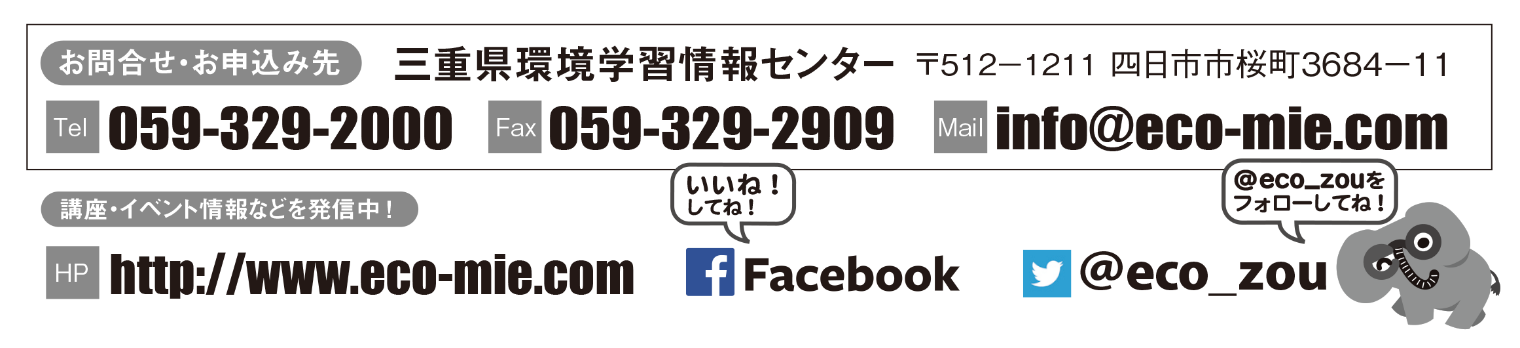 ふりがな氏　　名年　齢ふりがな氏　　名住　　所〒〒電話番号携帯電話番号（緊急連絡用）Fax番号またはEメールアドレス